【今日主題】十字架的道理講員︰羅煜寰弟兄經文：哥林多前書1:10-20引言十字架不只是你我得救的記號，更是教會當中許多問題的解答，值得我們反覆探索與尋思。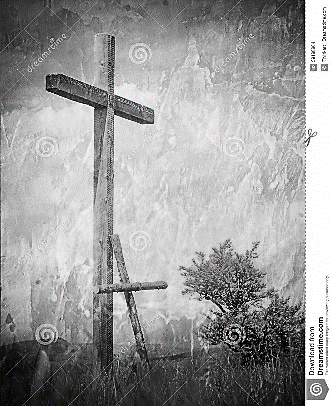 分黨之亂 (10-12) 勸勉三合一 (10)保羅開始審視哥林多教會的諸多問題，首先是針對一些最新的狀況（1:11），然後是哥城教會來函提問（7:1）。注意保羅慣用基督的角度衡量事物，他的回答總是把人拉回到十字架面前。保羅一開始就用三個 “相同” 勸勉他們，「一樣的話語」指的就是不要分黨，所有人單單尊耶穌為主、共同追隨祂，這是信仰觀的合一；「一樣的心思」指的是對於生命及其中的各樣遭遇，具有相同的想法，這是人生觀的合一；「一樣的意念」是指對於一切事物的輕重緩急，具有相同的判斷，這是價值觀的合一。這裡的 “三合一” 可以說是各種信徒團體的終極目標。合一並不是統一，它是在追求共同理想時，每個成員都願意用捨己的態度來化解衝突，只求活出見證、榮耀主名。革來氏探報 (11) 這位姊妹可是跨國企業的 CEO，她的家僕從哥城教會帶回來最新的消息。耐人尋味地，保羅在此直指其名，顯然此事可受公評。更有趣地，分黨之事並未出現在稍早教會來函之中（7-16章），彷彿他們只希望聽聽保羅對於他們爭議之事的意見，並不想讓他知道結黨之事。教會四分黨 (12)哥城教會信徒各宗其師，有人追隨保羅─教會創始的工人；有人追隨亞波羅─口才學問膽識俱佳的傳道人（徒18:24）；有人追隨彼得─使徒統緒與權柄的代表人；更有人宣稱只有自己追隨基督，其他都是次等人，這種現象令保羅擔憂。今天仍有許多信徒追隨名牧、自稱使徒先知者、特定神學理論、甚至知名佈道家，就如當年哥城教會一般。豈不知教會裡面絕不可高舉人，同工各有恩賜，但決無人完美；講員各具特色，不要任性挑食。結黨者表面上擁戴並宣揚特定領袖，實際上是在高抬自己，因為他們自認為眼光與見解高於常人。結黨的結果經常不自覺地竊取了神的榮耀，因著彼此爭鬧而失去合一的見證（約17:21）、因著只顧自己而失去肢體的交通（林前12:25）、因著無法同心而失去福音的使命（腓1:27）。我們的主在傳道時期總是拒絕盲目的擁戴者，而揀選那些願意捨己背十架跟隨祂的人。受洗之爭 (13-17)一連三句質問 (13)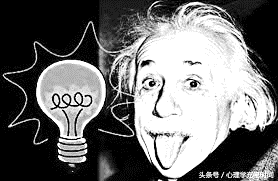 保羅帶著責備口吻連發三問：「難道基督被分開了嗎?!」、「我為你們釘了十字架麼？」、「你們是奉我的名受了洗麼？」這些問題顯然跟他們的分黨有關，當時信徒竟然以被誰施洗而誇口。保羅說，我們都是奉了釘十架的主耶穌之名受洗，並且洗入基督，所有人在十字架面前都當謙卑、肅靜無聲。慶幸施洗不多 (14-16)保羅並不經常為人施洗，彼得也似乎如此（徒10:48），他們可能都是效法主耶穌（約4:1）。保羅只記得會堂總管基利司布（徒18:8）、曾經接待過他的該猶（羅16:23），以及亞該亞第一位受洗的司提反（林前16:15）。今天仍有人幼稚地注重由誰施洗、在哪受洗、用甚麼水等等，將來天堂的通關密語只有一個：你奉誰的名受洗？是誰救了你？受差為傳福音 (17)保羅重申他的使命，是用簡潔的話語傳揚福音，不希望別人因為他的學問口才而信主，把焦點從十字架上挪移開。這裡也等於間接地指出，哥城信徒的偏差關鍵，在於競逐充滿人間哲理的智慧言辭。智慧之弊 (18-20)藐視救恩之道 (18)十字架的道理：人類犯罪、神差愛子、降世捨命、贖罪和好、全賴耶穌。這對於標榜理智的 “文明人”，是既幼稚又軟弱的信仰！因為當時的思想家總喜歡賣弄知識、邏輯和口才，他們甚至注重表達的方式勝於表達的內容，是人類炫耀智慧的極致。然而這一切在十字架的面前，都派不上用場，因為十字架讓人沒有任何發揮的餘地！上帝定意滅絕 (19)保羅引用以賽亞的警語，切勿以人的吩咐代替神的話語（賽29:13）。不要想用世界上的聰明、學問、權勢、經驗來取代神的主權，這一切都將毀壞，因為這些都只著眼於所見的、暫時的（林後4:18）。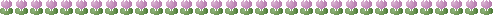 人神智愚立見 (20)這個世界的智慧人高舉理性、文士高舉知識、辯士高舉口才，但這一切在十字架前都顯為愚拙。彼拉多曾經給十字架下過最好的定義：「看哪，這個人！」（約19:5）結語我們需要明白十字架的真義，被主摸著，才能真正活出教會的榮耀見證，討主喜悅。本週各項聚會今日	09:30	兒童主日學		09:45	主日聚會	羅煜寰弟兄		09:45	中學生團契		11:00 《擘餅記念主聚會》		11:00 	慕道班		13:00	樂活人生(副堂)		13:00	教會詩班/姊妹詩班練習	週二	10:00	先知書走一回		19:30	英文查經班週三	19:30	週三禱告會	創世記1週四	11:00	姊妹基礎讀經	約翰福音		14:30	姊妹查經	陳梅軒姊妹		15:30	姊妹禱告會	陳梅軒姊妹週五	19:00	小社青	查經聚會		19:00	愛的團契	撒下17~18週六	14:00	大專團契	門徒訓練		18:00	社青團契耶和華－我的磐石，我的救贖主啊，願我口中的言語、心裏的意念在你面前蒙悅納。                                                        詩篇19:14台北基督徒聚會處      第2668期  2021.01.10教會網站：http://www.taipeiassembly.org年度主題：教會—大家庭家庭—小教會		主日上午	主日下午 	下週主日上午	下週主日下午	聚會時間：9時45分	12時45分	9時45分	2時10分	司     會：蔣震彥弟兄		張庭彰弟兄	領     詩：賴大隨弟兄	 董事會	曹先進弟兄	 一月份同工會	司     琴：王清清姊妹			徐漢慧姊妹	主席:羅煜寰	講     員：羅煜寰弟兄		下週講員：彭懷冰弟兄	本週題目：十字架的道路       下週主題：家，教會的縮影--家與信仰的承傳	本週經文：哥林多前書1:10-17	下週經文：申6:4-7，詩篇78:4-8	上午招待：吳瑞碧姊妹 施兆利姊妹	下週招待：吳純紹姊妹 林寶猜姊妹		李詠嫻姊妹【教會109年十月˙奉獻收支明細】	收入	經常奉獻收入         350,905		支出	特別奉獻支出：  	96,318(耶和華以勒、獎學金、宣教、聯合退修會）  經常奉獻支出：  	234,440	      (行政、團契、關懷)109年十月餘絀	20,147【教會109年十一月˙奉獻收支明細】	收入	經常奉獻收入         640,764	利息收入	29,995	支出	特別奉獻支出：  	16,975(耶和華以勒、獎學金、宣教、聯合退修會）  經常奉獻支出：  	282,182	     (行政、團契、關懷)	109年十一月餘絀	371,602【教會109年一~十一月˙奉獻收支明細】	收入	經常奉獻收入(含租金)	4,728,039		利息股息收入	203,744	支出	特別奉獻支出：  	925,595	      (耶和華以勒、獎學金、宣教） 	經常奉獻支出：  	3,279,043	(行政、團契、關懷、利息支出)109年一~十一月餘絀	727,145【一月份同工會】下週主日(1/17)下午2:10舉行【一月份同工會】，敬請各團契(事工)同工，以及關心教會事工者參加。【董事會】今天下午12:45於大班教室舉行財團法人董事會，討論推薦下屆新董事事宜。《追思聚會》吳澄波弟兄於1月2日上午安息主懷。家屬預定於1月21日上午10:00於二殯至善一廳舉行追思聚會。敬請參加與代禱。